Please email this form as an attachment to: entermentalhealth@gmail.comClosing Date: 15.03.2023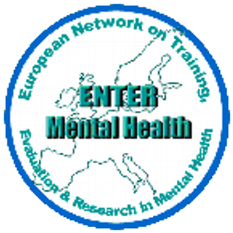 ENTER Conference 2023in collaboration with Fakulteta za socialno delo Univerze v Ljubljani (Faculty of Social Work, University of Ljubljana), Inštitut RS za socialno varstvo (Social Protection Institute of the Republic of Slovenia), Dom na Krasu (Home in the Kras), Sonček – Zveza društev za cerebralno paralizo Slovenije (Sonček - the Cerebral Palsy Association of Slovenia) and Društvo SVIZCI - Uporabniško društvo za duševno zdravje (Association SVIZCI – User association for mental health)Date/datum: 1st June 2023Venue: Congress Centre, Hotel Maestoso, Lipica, Karst Slovenia/Kraj: Kongresni Center, Hotel Maestoso, Lipica, Kras, Slovenija(Lipica 15c, 6210 Sežana)Date/datum: 1st June 2023Venue: Congress Centre, Hotel Maestoso, Lipica, Karst Slovenia/Kraj: Kongresni Center, Hotel Maestoso, Lipica, Kras, Slovenija(Lipica 15c, 6210 Sežana)Date/datum: 1st June 2023Venue: Congress Centre, Hotel Maestoso, Lipica, Karst Slovenia/Kraj: Kongresni Center, Hotel Maestoso, Lipica, Kras, Slovenija(Lipica 15c, 6210 Sežana)Conference Theme: “Deinstitutionalisation..., that word!”Tema konference: »Dezinstitucionalizacija ..., ta beseda!«Conference Theme: “Deinstitutionalisation..., that word!”Tema konference: »Dezinstitucionalizacija ..., ta beseda!«Conference Theme: “Deinstitutionalisation..., that word!”Tema konference: »Dezinstitucionalizacija ..., ta beseda!«ABSTRACT SUBMISSION FORMOBRAZEC ZA PRIJAVO POVZETKAABSTRACT SUBMISSION FORMOBRAZEC ZA PRIJAVO POVZETKAABSTRACT SUBMISSION FORMOBRAZEC ZA PRIJAVO POVZETKAAbstract titleNaslov povzetkaThematic (Max 2):Tema (označite največ 2): From housing to full citizenshipOd stanovanja do polnopravnega državljanstva                                                Thematic (Max 2):Tema (označite največ 2): Challenges and contradictions of transitionIzzivi in protislovja prehoda                              Thematic (Max 2):Tema (označite največ 2): Moving away from coercive interventionsOdmik od prisilnih intervencijThematic (Max 2):Tema (označite največ 2): Being a neighbour and co-citizenBiti sosed_a in sodržavljan_kaThematic (Max 2):Tema (označite največ 2): Peer supportVrstniška podporaThematic (Max 2):Tema (označite največ 2): Complex, inclusive and integrated care: intersectional approach Kompleksna, vključujoča in integrirana oskrba: intersekcijski pristopThematic (Max 2):Tema (označite največ 2): Training/education to support transition from institutional careUsposabljanja/izobraževanja za podporo prehodu od institucionalne v skupnostne oblike oskrbePreferred presentation formatZaželena oblika predstavitveOral presentationUstna predstavitevPreferred presentation formatZaželena oblika predstavitveWorkshop/SymposiumDelavnica/simpozijPreferred presentation formatZaželena oblika predstavitvePosterPlakatPreferred presentation formatZaželena oblika predstavitveOther (performance, round table, please state):Drugo (performans, okrogla miza, navedite):Other (performance, round table, please state):Drugo (performans, okrogla miza, navedite):Name of presenting author(s)Ime avtorja_ice, ki bo predstavil_a prispevek (ali avtorjev_ic):Author(s) name(s)Ime avtorja_ice (avtorjev_ic):Mailing addressNaslovTelephone or MobileStacionarni ali mobilni telefon:E-mail:Abstract (max. 250 words)Povzetek (do 250 besed)References (Max 3):Reference (do 3):References (Max 3):Reference (do 3):References (Max 3):Reference (do 3):Please state the paper’s new contribution to knowledge:Prosimo, opišite inovativni prispevek vaše predstavitve k znanju na področju tem konferencePlease state the paper’s new contribution to knowledge:Prosimo, opišite inovativni prispevek vaše predstavitve k znanju na področju tem konferencePlease state the paper’s new contribution to knowledge:Prosimo, opišite inovativni prispevek vaše predstavitve k znanju na področju tem konferencePresenter(s) Biography:Biografija predstavljajočega avtorja_ice (avtorjev_ic):Presenter(s) Biography:Biografija predstavljajočega avtorja_ice (avtorjev_ic):Presenter(s) Biography:Biografija predstavljajočega avtorja_ice (avtorjev_ic):